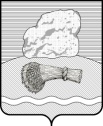 РОССИЙСКАЯ ФЕДЕРАЦИЯКалужская областьДуминичский районСельская Дума сельского поселения«ДЕРЕВНЯ ДУМИНИЧИ» РЕШЕНИЕ«21» ноября 2016                                                                                              № 25О внесении изменений в Решение сельской Думы сельского поселения «Деревня Думиничи» от 18.10.2016 №20«Об особенностях составления, рассмотрения иутверждения проекта решения о бюджетесельского поселения «Деревня Думиничи»на 2017 год и на плановый период 2018 и 2019 годов»Руководствуясь Уставом сельского поселения «Деревня Думиничи»», сельская Дума РЕШИЛА:         1. Внести в пункт 1 Решения сельской Думы сельского поселения «Деревня Думиничи» от 18.10.2016 №20 «Об особенностях составления, рассмотрения и утверждения проекта решения о бюджете сельского поселения «Деревня Думиничи» на 2017 год и на плановый период 2018 и 2019 годов» изменение, заменив слова «разделов 2, 4, 6, 7, 8» словами «раздела 2, подпункта «з» подраздела 3.2 раздела 3, разделов 4, 6, 7, 8».          2. Настоящее решение вступает в силу после его официального обнародования.Глава сельского поселения                                                        Н.А.Соломина